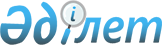 О создании Центров социальной адаптации для лиц, не имеющих определенного места жительстваПостановление Правительства Республики Казахстан от 16 марта 2000 года N 408 ("Юрид. газета" N 13 от 22.03.2000 г.)

      В целях оказания социальной, медицинской и иной помощи лицам, не имеющим определенного места жительства, занятий и средств к существованию обеспечения санитарно-эпидемического благополучия населения и укрепления общественного порядка Правительство Республики Казахстан постановляет: 

      1. Рекомендовать акимам областей, городов Астаны и Алматы до 1 июня 2000 года в городах с численностью свыше 100 тысяч человек в установленном законодательством порядке: 

      создать Центры социальной адаптации для лиц, не имеющих определенного места жительства; 

      передать на баланс Центров социальной адаптации для лиц, не имеющих определенного места жительства, пустующие помещения, пригодные для использования; 

      предусмотреть финансирование Центров социальной адаптации для лиц, не имеющих определенного места жительства, за счет средств местных бюджетов и иных источников, не запрещенных законодательством Республики Казахстан. 

      2. Министерству труда и социальной защиты населения Республики Казахстан по согласованию с Агентством Республики Казахстан по делам здравоохранения и Министерством внутренних дел Республики Казахстан разработать и утвердить Правила организации деятельности Центров социальной адаптации для лиц, не имеющих определенного места жительства. 

      3. Контроль за исполнением настоящего постановления возложить на Министерство труда и социальной защиты населения Республики Казахстан. 

      4. Настоящее постановление вступает в силу со дня подписания. 

 

     Премьер-Министр     Республики Казахстан

(Специалисты: Умбетова А.М.,              Склярова И.В.)          
					© 2012. РГП на ПХВ «Институт законодательства и правовой информации Республики Казахстан» Министерства юстиции Республики Казахстан
				